GreenPower Product Application Form 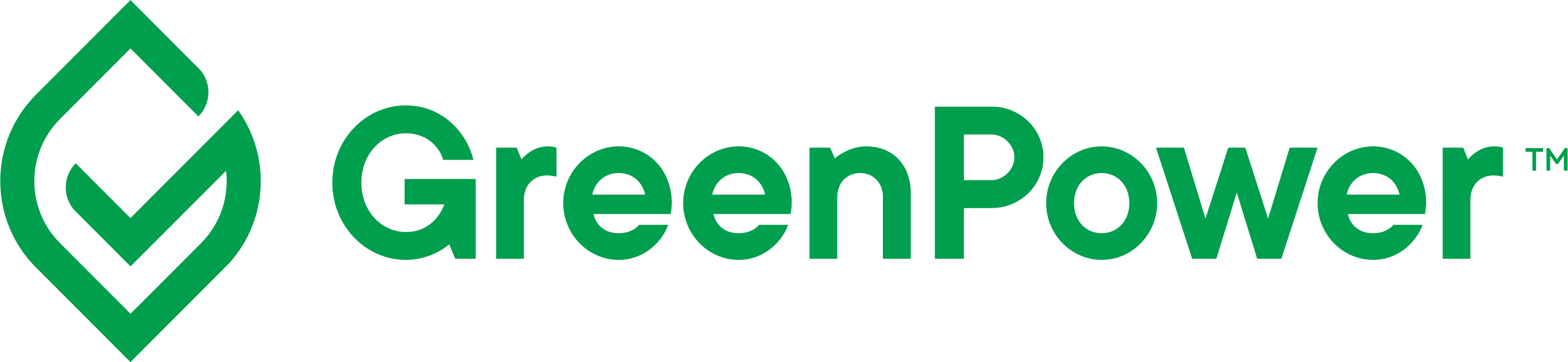 Notes for ApplicationOrganisation: New GreenPower Providers need to enter into a GreenPower Provider Agreement with the GreenPower Program Manager. A copy of this Agreement will be provided on request by the GreenPower Program Manager.Product administration and processing customer enquiries. Providers should provide information on administrative processes; initial sign-up arrangements (e.g. over phone, Internet-based, brochure form); plans for feedback/retention mechanisms for GreenPower customers (e.g. newsletters); and plans for customer service (e.g. dedicated operators to answer calls, details on call centre training).Details of where LGCs will be sourced to cover GreenPower sales: Providers must provide details of existing projects to be used in the Product in order to demonstrate that sufficient supply has been secured to meet initial demand. Details should include: description, type of unit, location, ownership details, capacity (MW). If this information is not yet available, Providers must indicate where they intend to source GreenPower Large-scale Generation Certificates (LGCs) to cover GreenPower sales.Please contact the GreenPower Program Manager (NSW Department of Climate Change, Energy, the Environment and Water) if you wish to discuss this application, on 02 9995 5468  or email greenpower.admin@planning.nsw.gov.au Organisation1:* Legal entity name: 		* Trading name (if different):* ABN/ACN:			 * Legal entity name: 		* Trading name (if different):* ABN/ACN:			 Address:* Physical address:		* Postal address (if different):* Physical address:		* Postal address (if different):Contact:Position Title:Contact details:Tel:	Fax: Tel:	Fax: Email:GreenPower Product Name:GreenPower Product Name:Proposed Product start date:Proposed Product start date:GreenPower Product Auditor:GreenPower Product Auditor:General description of Product (including consumption, block based or decoupled): General description of Product (including consumption, block based or decoupled): General description of Product (including consumption, block based or decoupled): Details of eligible customers by customer type (1. Residential; small and medium enterprises (SME); and/or large customer; 2. State or territory)Details of eligible customers by customer type (1. Residential; small and medium enterprises (SME); and/or large customer; 2. State or territory)Details of eligible customers by customer type (1. Residential; small and medium enterprises (SME); and/or large customer; 2. State or territory)Product administration and arrangements for processing customer enquiries2Product administration and arrangements for processing customer enquiries2Product administration and arrangements for processing customer enquiries2Details of where LGCs will be sourced to cover GreenPower sales3Details of where LGCs will be sourced to cover GreenPower sales3Details of where LGCs will be sourced to cover GreenPower sales3Promotional materials in draft or final version (attach if available) Promotional materials in draft or final version (attach if available) Promotional materials in draft or final version (attach if available) 